 ( نموذج إخلاء طرف خارجي لأعضاء الهيئة الادارية- القسم النسائي)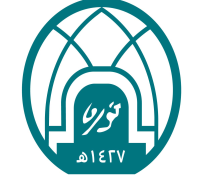 أولاً: بيانات الموظفة:ثانياً: إخلاء طرف:الختم                                                                                              المشرفة على إدارة عمليات الموارد البشرية                                                                                                      أ/ منيرة بنت محمد العجمييسلم إخلاء الطرف في حالة النقل أو الإعارة لوحدة النقل بالإدارة العامة للموارد البشرية.	                                     	** والله الموفق**                                                          الختم الرسميالاسم الرباعيالسجل المدنيالمسمى الوظيفيالمرتبةآخر يوم للعمل  يومالموافق        /         /              هـ        /         /              هـ        /         /              هـ        /         /              هـ        /         /              هـ        /         /              هـ        /         /              هـ        /         /              هـ        /         /              هـ        /         /              هـجهة العمل (الوكالة / الإدارة/ العمادة/ الكلية)سبب إخلاء الطرف نقل      إعارة      نقاعد      استقالة      أسباب أخرى:      نقل      إعارة      نقاعد      استقالة      أسباب أخرى:      نقل      إعارة      نقاعد      استقالة      أسباب أخرى:      نقل      إعارة      نقاعد      استقالة      أسباب أخرى:      نقل      إعارة      نقاعد      استقالة      أسباب أخرى:      نقل      إعارة      نقاعد      استقالة      أسباب أخرى:      نقل      إعارة      نقاعد      استقالة      أسباب أخرى:      نقل      إعارة      نقاعد      استقالة      أسباب أخرى:      نقل      إعارة      نقاعد      استقالة      أسباب أخرى:      نقل      إعارة      نقاعد      استقالة      أسباب أخرى:      نقل      إعارة      نقاعد      استقالة      أسباب أخرى:      نقل      إعارة      نقاعد      استقالة      أسباب أخرى:     الاجازة الاضطرارية حسب الموجود في النظامالاجازة العادية حسب الموجود في النظاممالقسمالقسمأسم المسؤولةالتوقيعالتاريخ1القسم التابع له الموظفـ/ ـةالقسم التابع له الموظفـ/ ـة2إدارة تقنية المعلومات والاتصالات أجهزة الحاسب الآلي2إدارة تقنية المعلومات والاتصالات تحويلة الهاتف2إدارة تقنية المعلومات والاتصالات البريد الالكتروني3مكتب العهدةمكتب العهدة4شؤون الموظفات/ الموظفينشؤون الموظفات/ الموظفين5المحاسبة/ مأمور الصرفالمحاسبة/ مأمور الصرف6البصمةالبصمة7الإدارة العامة للمتابعةالإدارة العامة للمتابعةمالقسمأسم المسؤولةالتوقيعالتاريخ1التوظيف2الرواتب3الشؤون الماليةمقدار الراتب (                                          ) وآخر راتب أعد للموظفـ/ـة عن شهر (                                    ) لعام        14هـمقدار الراتب (                                          ) وآخر راتب أعد للموظفـ/ـة عن شهر (                                    ) لعام        14هـمقدار الراتب (                                          ) وآخر راتب أعد للموظفـ/ـة عن شهر (                                    ) لعام        14هـمقدار الراتب (                                          ) وآخر راتب أعد للموظفـ/ـة عن شهر (                                    ) لعام        14هـمقدار الراتب (                                          ) وآخر راتب أعد للموظفـ/ـة عن شهر (                                    ) لعام        14هـ